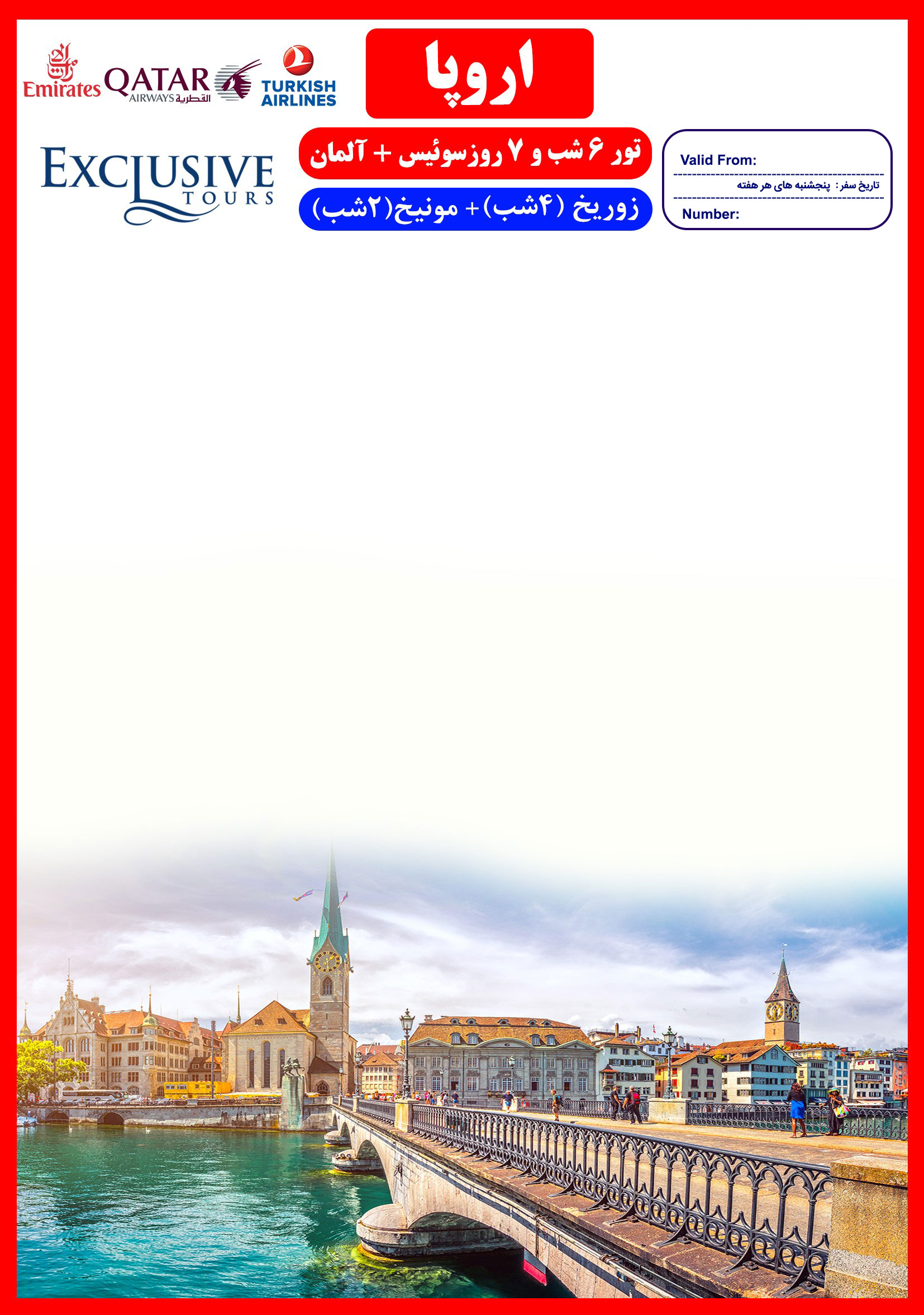 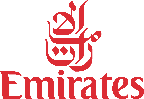 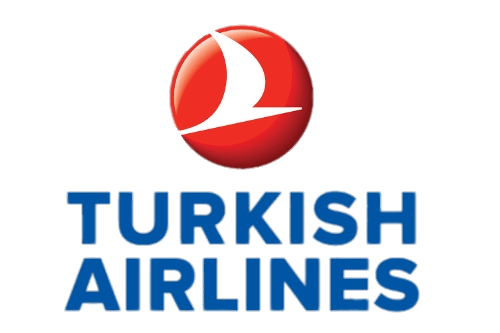 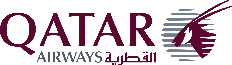 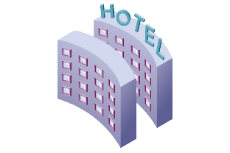 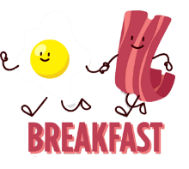 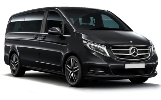 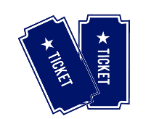 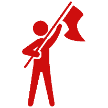 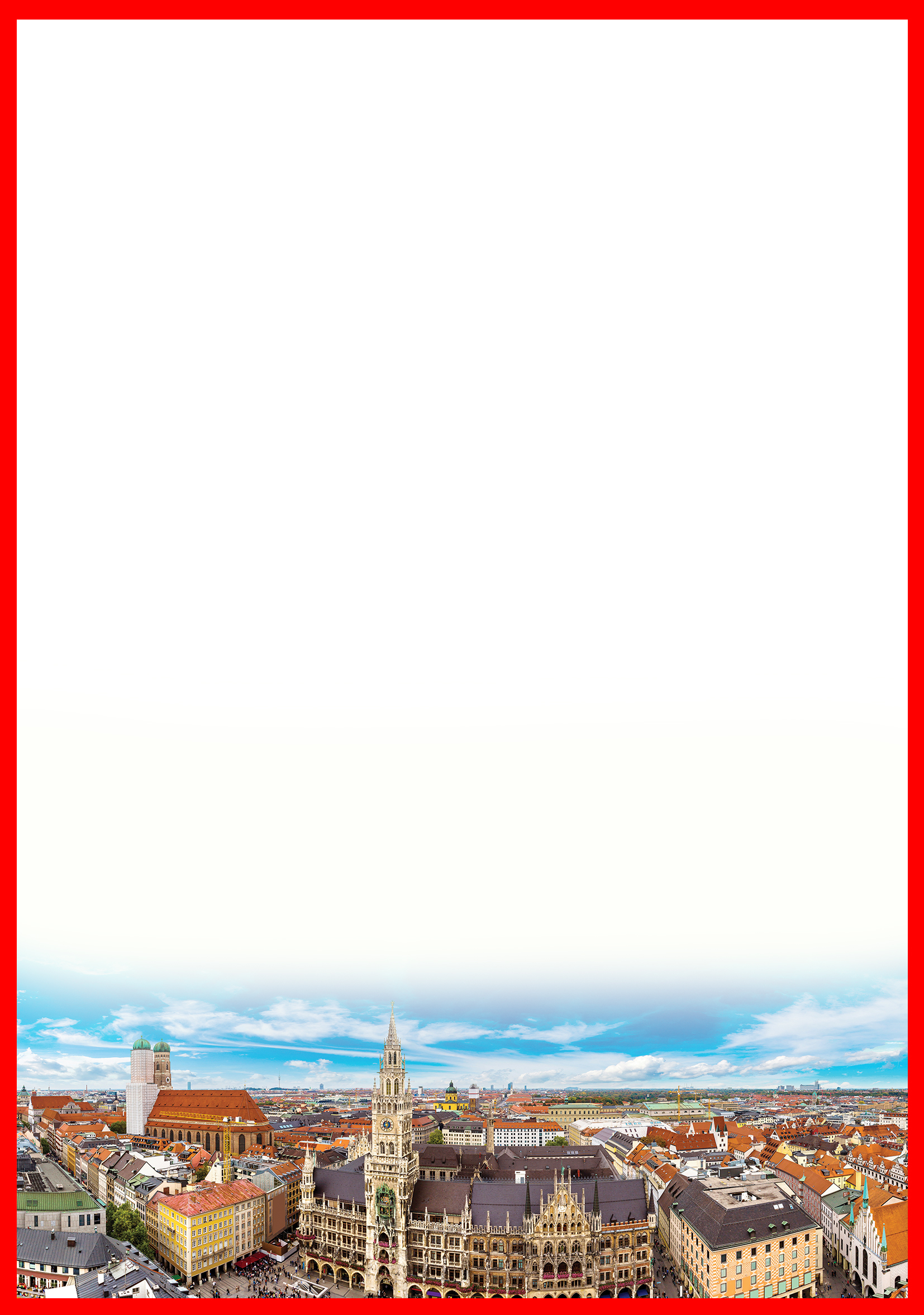 هتلدرجهشهرنفر در اتاق دو تخته (نفر اضافه)نفر در اتاق یک تختهکودک با تخت (12-4 سال)کودک بی تخت (4-2 سال)نوزادFifa Hotel Ascot OR Swissotel OR Crown Plaza4*زوریخ1.545 یوروN/A1.210 یورو870 یورو275 یوروHoliday Inn Westpark OREurostars Book Hotel4*  مونیخ1.545 یوروN/A1.210 یورو870 یورو275 یورو